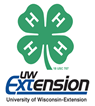 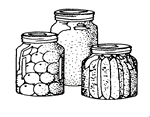 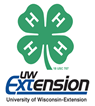 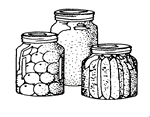 MY RECORD OF FOOD PRESERVEDList all food preserved this year.  If you need more space, request additional sheets from the 4-H Office.PROJECT MEETINGSDid you have a Club Project Leader?    Yes      NoNumber of Club Project meetings held: ________                    Number I attended _______Did you have a County Project Leader?    Yes      No                      Number of County Project meeting held: _______                   Number I attended _______Was the project self-guided?  (Member worked independently without a project leader)    Yes      No                      4-H Food Preservation Experiences:  You must include the following:Did you meet your goal? WHY OR WHY NOT?How will you use what you learned this year?What was your favorite part of this project?What problems or challenges did you have? How did you solve them?Explain your leadership and/or teaching responsibilities in this project. If none, write “not applicable.”*If additional space is needed, please add another sheet.*Add pictures and/or news articles specifically related to this project following this form to illustrate what you did in the project this year.NameGradeNumber of Years in ProjectAre you a Youth Leader in this project?YesNoExplain why you are taking this Project and what you hope to learn/accomplish this year (my goal):FRUITSFRUITSFRUITSFRUITSFRUITSFRUITSFRUITSFRUITSDateFruitMethod UsedAmount Canned*Amount Canned*Amount Frozen*Amount Frozen*Amount Frozen*DateFruitMethod UsedAloneWith HelpAloneAloneWith HelpTotal for FruitTotal for FruitTotal for FruitTotal for FruitTotal for FruitTotal for FruitVEGETABLESVEGETABLESVEGETABLESVEGETABLESVEGETABLESVEGETABLESVEGETABLESVEGETABLESDateVegetableMethod UsedAmount Canned*Amount Canned*Amount Frozen*Amount Frozen*Amount Frozen*DateVegetableMethod UsedAloneWith HelpAloneAloneWith HelpTotal for VegetablesTotal for VegetablesTotal for VegetablesTotal for VegetablesTotal for VegetablesTotal for VegetablesJAMS, JELLIES, PICKLES, RELISHES, ETC.JAMS, JELLIES, PICKLES, RELISHES, ETC.JAMS, JELLIES, PICKLES, RELISHES, ETC.JAMS, JELLIES, PICKLES, RELISHES, ETC.JAMS, JELLIES, PICKLES, RELISHES, ETC.JAMS, JELLIES, PICKLES, RELISHES, ETC.JAMS, JELLIES, PICKLES, RELISHES, ETC.JAMS, JELLIES, PICKLES, RELISHES, ETC.DateJams, RelishesMethod UsedAmount Canned*Amount Canned*Amount Frozen*Amount Frozen*Amount Frozen*DateJams, RelishesMethod UsedAloneWith HelpAloneWith HelpWith HelpTotal for Jams, RelishesTotal for Jams, RelishesTotal for Jams, RelishesTotal for Jams, RelishesTotal for Jams, RelishesTotal for Jams, RelishesFOOD DEHYDRATIONFOOD DEHYDRATIONFOOD DEHYDRATIONFOOD DEHYDRATIONFOOD DEHYDRATIONDateFood DriedMethod UsedAmount DriedAmount DriedDateFood DriedMethod UsedAloneWith HelpTotal for DehydrationTotal for DehydrationTotal for DehydrationTotal for DehydrationPROJECT TALKS AND DEMONSTRATIONS YOU HAVE GIVENPROJECT TALKS AND DEMONSTRATIONS YOU HAVE GIVENPROJECT TALKS AND DEMONSTRATIONS YOU HAVE GIVENPROJECT TALKS AND DEMONSTRATIONS YOU HAVE GIVENPROJECT TALKS AND DEMONSTRATIONS YOU HAVE GIVENPROJECT TALKS AND DEMONSTRATIONS YOU HAVE GIVENPROJECT TALKS AND DEMONSTRATIONS YOU HAVE GIVENPROJECT TALKS AND DEMONSTRATIONS YOU HAVE GIVENPROJECT TALKS AND DEMONSTRATIONS YOU HAVE GIVENDateTitleTitleTitleWhereWhereWhereOTHER ACTIVITIES AND EVENTS DONE IN THIS PROJECT(, Workshops, Etc.)OTHER ACTIVITIES AND EVENTS DONE IN THIS PROJECT(, Workshops, Etc.)OTHER ACTIVITIES AND EVENTS DONE IN THIS PROJECT(, Workshops, Etc.)OTHER ACTIVITIES AND EVENTS DONE IN THIS PROJECT(, Workshops, Etc.)OTHER ACTIVITIES AND EVENTS DONE IN THIS PROJECT(, Workshops, Etc.)OTHER ACTIVITIES AND EVENTS DONE IN THIS PROJECT(, Workshops, Etc.)OTHER ACTIVITIES AND EVENTS DONE IN THIS PROJECT(, Workshops, Etc.)OTHER ACTIVITIES AND EVENTS DONE IN THIS PROJECT(, Workshops, Etc.)OTHER ACTIVITIES AND EVENTS DONE IN THIS PROJECT(, Workshops, Etc.)DateType of EventType of EventType of EventWhereWhereWhereEXHIBITS*Must have exhibited at county fair to be eligible for County AwardEXHIBITS*Must have exhibited at county fair to be eligible for County AwardEXHIBITS*Must have exhibited at county fair to be eligible for County AwardEXHIBITS*Must have exhibited at county fair to be eligible for County AwardEXHIBITS*Must have exhibited at county fair to be eligible for County AwardEXHIBITS*Must have exhibited at county fair to be eligible for County AwardEXHIBITS*Must have exhibited at county fair to be eligible for County AwardEXHIBITS*Must have exhibited at county fair to be eligible for County AwardEXHIBITS*Must have exhibited at county fair to be eligible for County AwardItemItemItemWhereWhereWherePlacing